St. John’s Evangelical Lutheran Church, Sumneytown PA                                                             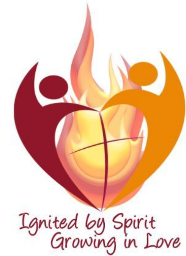 Event Advertising Request FormCommittee____________________________________________________________Contact Person________________________________________________________________Phone No._____________________________________________________________Email_________________________________________________________________Title of Event________________________________________________________________________________________________________________________________Date_________________________		Time____________________________Where________________________________________________________________Description__________________________________________________________________________________________________________________________________Each Committee is responsible for posting the event on the events page of the church website.  Has the event been posted?    Yes______  No______Please check where you would like your event to be advertised:   Weekly Email	______        		Digital sign outside ______   In house TV	______           	Church Facebook   ______   Church Bulletin	______        		Local Paper*           ______Email to: Linda Lewis lewisld@comcast.net or Kristie Faust jdkafaust@verizon.net* Marketing & Communications will follow up with you regarding options and cost.